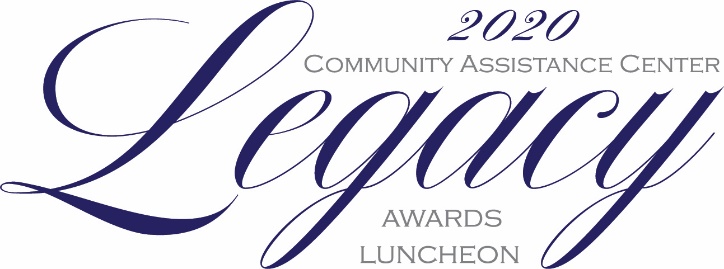 Contact InformationFull Name:___________________________________ Business Name:______________________________________Address:________________________________________________________________________________________City:_____________________________________________        State:___________        ZIP:____________________Phone:________________________________  Email:___________________________________________________*Sponsor Name as it should appear in print: ___________________________________________________________Payment Information:Credit Card:   □ Visa     □  Mastercard     □  American Express     □  DiscoverName on card:_____________________________________________________________________________________Credit Card Account Number:__________________________________________  Exp.: ___________  CVV #:________2020 Legacy Luncheon Sponsorship Levels:□  Legacy Leader Presenting Sponsor $10,000Premier seating - 2 tables of 10 at the LuncheonPriority logo recognition in printed invitation, program and event signage Priority recognition in event promotion including website and social media advertisingVIP Reception Tickets for 20 guestsSpecial recognition at LuncheonAutographed book for each guestGift of Gratitude for each guest□  Legacy VIP Sponsor $7,500 Premier seating - 1 table of 10 at the LuncheonLogo on Step and Repeat Photo BackdropLogo recognition in printed program and event signage Recognition in event promotion including website and social media advertisingVIP Reception Tickets for 10 guestsSpecial recognition at LuncheonAutographed book for each guestGift of Gratitude for each guest□  Individual Tickets $125  (Qty. ____ )•	Seating for one at the Luncheon□  Legacy Advocate $5,000 Premier seating - 1 table of 10 at the LuncheonLogo recognition in program and at event Recognition in event promotion including website and social media advertisingVIP Reception Tickets for 10 guestsSpecial recognition at LuncheonAutographed book for each guestGift of Gratitude for each guest□  Legacy Patron $2,5001 table of 10 at the LuncheonLogo recognition in program and at event Recognition in event promotion including website and social media advertisingRecognition at LuncheonGift of Gratitude for each guest□  Legacy Tribute $1,0001 table of 10 at the LuncheonLogo recognition in program and at event Recognition in event promotion including website and social media advertisingRecognition at Luncheonor Register On-line at:   https://cac-mctx.org/event/2020-legacy-luncheon/